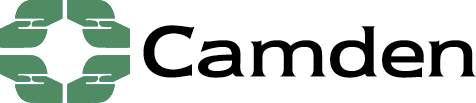 Camden Integrated Youth Support ServiceYouth Work Grant Funding Application Form1st April 2023 - 31st March 2025If this is a collaborative/partnership bid, you must decide on a lead organisation that will be responsible for the overall delivery of the project and with whom Camden Council will enter into a funding agreement. For the purpose of your application, the Lead Organisation will be known as the “Organisation” throughout the form.Appendix 1:Section 1: Organisation’s Details & Governance1.1. Is this a single or collaborative/partnership bid?  Single		Partnership 1.1. Is this a single or collaborative/partnership bid?  Single		Partnership 1.2. How long has your organisation been delivering youth services: 1.2. How long has your organisation been delivering youth services: 1.3. Organisation’s or Lead Organisation’s contact details1.3. Organisation’s or Lead Organisation’s contact detailsThe name of the organisation leading on or applying for the funding:The name of the organisation leading on or applying for the funding:Registered contact address:Registered contact address:Telephone number:Telephone number:Website address:Website address:Charity registration number and year registered:Charity registration number and year registered:Company registration number and year registered:(if applicable)Company registration number and year registered:(if applicable)Name of the person making this applicationAddress if different from abovePosition in the organisationContact numberEmail address1.4. For a collaborative / partnership bid, tell us who your partner agencies are:1.4. For a collaborative / partnership bid, tell us who your partner agencies are:Organisation’s NameOrganisation’s NameAddressContact Name, number and email addressContact Name, number and email addressContact Name, number and email addressContact Name, number and email address1.5. How many members are there on the management committee / board of trustees of the organisation or lead organisation if applying in partnership?1.5. How many members are there on the management committee / board of trustees of the organisation or lead organisation if applying in partnership?1.5. How many members are there on the management committee / board of trustees of the organisation or lead organisation if applying in partnership?1.5. How many members are there on the management committee / board of trustees of the organisation or lead organisation if applying in partnership?1.5. How many members are there on the management committee / board of trustees of the organisation or lead organisation if applying in partnership?1.5. How many members are there on the management committee / board of trustees of the organisation or lead organisation if applying in partnership?1.5. How many members are there on the management committee / board of trustees of the organisation or lead organisation if applying in partnership?1.6. Diversity of the management committee/board of the organisation or lead organisation if submitting a bid in partnership1.6. Diversity of the management committee/board of the organisation or lead organisation if submitting a bid in partnership1.6. Diversity of the management committee/board of the organisation or lead organisation if submitting a bid in partnership1.6. Diversity of the management committee/board of the organisation or lead organisation if submitting a bid in partnership1.6. Diversity of the management committee/board of the organisation or lead organisation if submitting a bid in partnership1.6. Diversity of the management committee/board of the organisation or lead organisation if submitting a bid in partnership1.6. Diversity of the management committee/board of the organisation or lead organisation if submitting a bid in partnershipDiversity Diversity Diversity NumbersNumbersNumbersNumbersMaleMaleMaleFemaleFemaleFemaleDisabledDisabledDisabledLesbian, gay, bisexual & transsexual (LGBTQ+)Lesbian, gay, bisexual & transsexual (LGBTQ+)Lesbian, gay, bisexual & transsexual (LGBTQ+)Young people 16-19 (up to 25 for young people with learning difficulties and disabilities)Young people 16-19 (up to 25 for young people with learning difficulties and disabilities)Young people 16-19 (up to 25 for young people with learning difficulties and disabilities)Black and minority ethnic (BME)Black and minority ethnic (BME)Black and minority ethnic (BME)Camden ResidentsCamden ResidentsCamden Residents1.7. Bank account name (as it appears on your organisation’s bank statement) and name of signatories for the organisation or lead organisation if submitting a bid in partnership1.7. Bank account name (as it appears on your organisation’s bank statement) and name of signatories for the organisation or lead organisation if submitting a bid in partnership1.7. Bank account name (as it appears on your organisation’s bank statement) and name of signatories for the organisation or lead organisation if submitting a bid in partnership1.7. Bank account name (as it appears on your organisation’s bank statement) and name of signatories for the organisation or lead organisation if submitting a bid in partnership1.7. Bank account name (as it appears on your organisation’s bank statement) and name of signatories for the organisation or lead organisation if submitting a bid in partnership1.7. Bank account name (as it appears on your organisation’s bank statement) and name of signatories for the organisation or lead organisation if submitting a bid in partnership1.7. Bank account name (as it appears on your organisation’s bank statement) and name of signatories for the organisation or lead organisation if submitting a bid in partnership1.8. Policies and proceduresa. Please submit the following documents with your application for the organisation or lead organisation if submitting a bid in partnership. Please note that non submission of any of these documents will make the application invalid1.8. Policies and proceduresa. Please submit the following documents with your application for the organisation or lead organisation if submitting a bid in partnership. Please note that non submission of any of these documents will make the application invalid1.8. Policies and proceduresa. Please submit the following documents with your application for the organisation or lead organisation if submitting a bid in partnership. Please note that non submission of any of these documents will make the application invalid1.8. Policies and proceduresa. Please submit the following documents with your application for the organisation or lead organisation if submitting a bid in partnership. Please note that non submission of any of these documents will make the application invalid1.8. Policies and proceduresa. Please submit the following documents with your application for the organisation or lead organisation if submitting a bid in partnership. Please note that non submission of any of these documents will make the application invalid1.8. Policies and proceduresa. Please submit the following documents with your application for the organisation or lead organisation if submitting a bid in partnership. Please note that non submission of any of these documents will make the application invalid1.8. Policies and proceduresa. Please submit the following documents with your application for the organisation or lead organisation if submitting a bid in partnership. Please note that non submission of any of these documents will make the application invalidDocuments / PoliciesDocuments / PoliciesDocuments / PoliciesDocuments / PoliciesDocuments / PoliciesSubmittedSubmittedName and addresses of current management committee membersName and addresses of current management committee membersName and addresses of current management committee membersName and addresses of current management committee membersName and addresses of current management committee membersYes    No Yes    No Last approved annual accountLast approved annual accountLast approved annual accountLast approved annual accountLast approved annual accountYes    No Yes    No Public liability insurancePublic liability insurancePublic liability insurancePublic liability insurancePublic liability insuranceYes    No Yes    No Health & Safety PolicyHealth & Safety PolicyHealth & Safety PolicyHealth & Safety PolicyHealth & Safety PolicyYes    No Yes    No Valuing diversity / Equal Opportunities PolicyValuing diversity / Equal Opportunities PolicyValuing diversity / Equal Opportunities PolicyValuing diversity / Equal Opportunities PolicyValuing diversity / Equal Opportunities PolicyYes    No Yes    No Risk assessment (including off-site risk assessment) PolicyRisk assessment (including off-site risk assessment) PolicyRisk assessment (including off-site risk assessment) PolicyRisk assessment (including off-site risk assessment) PolicyRisk assessment (including off-site risk assessment) PolicyYes    No Yes    No Safeguarding and Child Protection PolicySafeguarding and Child Protection PolicySafeguarding and Child Protection PolicySafeguarding and Child Protection PolicySafeguarding and Child Protection PolicyYes    No Yes    No GDPR and or Data protection policyGDPR and or Data protection policyGDPR and or Data protection policyGDPR and or Data protection policyGDPR and or Data protection policyYes    No Yes    No 1.8b. Please confirm that your organisation has the following (but do not submit at this stage)1.8b. Please confirm that your organisation has the following (but do not submit at this stage)1.8b. Please confirm that your organisation has the following (but do not submit at this stage)1.8b. Please confirm that your organisation has the following (but do not submit at this stage)1.8b. Please confirm that your organisation has the following (but do not submit at this stage)1.8b. Please confirm that your organisation has the following (but do not submit at this stage)1.8b. Please confirm that your organisation has the following (but do not submit at this stage)Documents/ PoliciesDocuments/ PoliciesDocuments/ PoliciesDocuments/ PoliciesDocuments/ PoliciesOrganisation has thisOrganisation has thisConstitution / governing documentConstitution / governing documentConstitution / governing documentConstitution / governing documentConstitution / governing documentYes / NoYes / NoLatest annual reportLatest annual reportLatest annual reportLatest annual reportLatest annual reportYes / NoYes / NoFinancial ProceduresFinancial ProceduresFinancial ProceduresFinancial ProceduresFinancial ProceduresYes / NoYes / NoSection 2:  About your organisationSection 2:  About your organisationSection 2:  About your organisationSection 2:  About your organisationSection 2:  About your organisationSection 2:  About your organisationSection 2:  About your organisation2.1. Please outline your organisation’s overall purpose as stated in your governing documents. If you are applying as a partnership or consortium, then provide details on each agency. (Max 500 words)2.1. Please outline your organisation’s overall purpose as stated in your governing documents. If you are applying as a partnership or consortium, then provide details on each agency. (Max 500 words)2.1. Please outline your organisation’s overall purpose as stated in your governing documents. If you are applying as a partnership or consortium, then provide details on each agency. (Max 500 words)2.1. Please outline your organisation’s overall purpose as stated in your governing documents. If you are applying as a partnership or consortium, then provide details on each agency. (Max 500 words)2.1. Please outline your organisation’s overall purpose as stated in your governing documents. If you are applying as a partnership or consortium, then provide details on each agency. (Max 500 words)2.1. Please outline your organisation’s overall purpose as stated in your governing documents. If you are applying as a partnership or consortium, then provide details on each agency. (Max 500 words)2.1. Please outline your organisation’s overall purpose as stated in your governing documents. If you are applying as a partnership or consortium, then provide details on each agency. (Max 500 words)2.2.  Provide details of your organisation’s experience of delivering successful youth work programme, including details of your approach to youth work, target groups, age range, kind of programme delivered, number of sessions open per week, evening, afterschool, weekend etc (Max 800 words) 2.2.  Provide details of your organisation’s experience of delivering successful youth work programme, including details of your approach to youth work, target groups, age range, kind of programme delivered, number of sessions open per week, evening, afterschool, weekend etc (Max 800 words) 2.2.  Provide details of your organisation’s experience of delivering successful youth work programme, including details of your approach to youth work, target groups, age range, kind of programme delivered, number of sessions open per week, evening, afterschool, weekend etc (Max 800 words) 2.2.  Provide details of your organisation’s experience of delivering successful youth work programme, including details of your approach to youth work, target groups, age range, kind of programme delivered, number of sessions open per week, evening, afterschool, weekend etc (Max 800 words) 2.2.  Provide details of your organisation’s experience of delivering successful youth work programme, including details of your approach to youth work, target groups, age range, kind of programme delivered, number of sessions open per week, evening, afterschool, weekend etc (Max 800 words) 2.2.  Provide details of your organisation’s experience of delivering successful youth work programme, including details of your approach to youth work, target groups, age range, kind of programme delivered, number of sessions open per week, evening, afterschool, weekend etc (Max 800 words) 2.2.  Provide details of your organisation’s experience of delivering successful youth work programme, including details of your approach to youth work, target groups, age range, kind of programme delivered, number of sessions open per week, evening, afterschool, weekend etc (Max 800 words) 2.3. How many full time or equivalent paid staff are there in your organisation and how many of those are youth work posts?2.3. How many full time or equivalent paid staff are there in your organisation and how many of those are youth work posts?2.3. How many full time or equivalent paid staff are there in your organisation and how many of those are youth work posts?2.3. How many full time or equivalent paid staff are there in your organisation and how many of those are youth work posts?2.3. How many full time or equivalent paid staff are there in your organisation and how many of those are youth work posts?2.3. How many full time or equivalent paid staff are there in your organisation and how many of those are youth work posts?2.3. How many full time or equivalent paid staff are there in your organisation and how many of those are youth work posts?Section 3. About the youth project you plan to deliver with the funding you are applying forSection 3. About the youth project you plan to deliver with the funding you are applying forSection 3. About the youth project you plan to deliver with the funding you are applying forSection 3. About the youth project you plan to deliver with the funding you are applying forSection 3. About the youth project you plan to deliver with the funding you are applying forSection 3. About the youth project you plan to deliver with the funding you are applying forSection 3. About the youth project you plan to deliver with the funding you are applying for3.1. Please describe the youth project(s) you are intending to deliver, including aims /objective and outcomes, the target group you will work with, the range of youth work programmes you will deliver, the number of sessions per week, the age range you will work with. Outline the timing of the youth work sessions you will deliver with the  funding applied for.Please also outline what staffing/services/activities the funding will be used.   (Max 1000 words)3.1. Please describe the youth project(s) you are intending to deliver, including aims /objective and outcomes, the target group you will work with, the range of youth work programmes you will deliver, the number of sessions per week, the age range you will work with. Outline the timing of the youth work sessions you will deliver with the  funding applied for.Please also outline what staffing/services/activities the funding will be used.   (Max 1000 words)3.1. Please describe the youth project(s) you are intending to deliver, including aims /objective and outcomes, the target group you will work with, the range of youth work programmes you will deliver, the number of sessions per week, the age range you will work with. Outline the timing of the youth work sessions you will deliver with the  funding applied for.Please also outline what staffing/services/activities the funding will be used.   (Max 1000 words)3.1. Please describe the youth project(s) you are intending to deliver, including aims /objective and outcomes, the target group you will work with, the range of youth work programmes you will deliver, the number of sessions per week, the age range you will work with. Outline the timing of the youth work sessions you will deliver with the  funding applied for.Please also outline what staffing/services/activities the funding will be used.   (Max 1000 words)3.1. Please describe the youth project(s) you are intending to deliver, including aims /objective and outcomes, the target group you will work with, the range of youth work programmes you will deliver, the number of sessions per week, the age range you will work with. Outline the timing of the youth work sessions you will deliver with the  funding applied for.Please also outline what staffing/services/activities the funding will be used.   (Max 1000 words)3.1. Please describe the youth project(s) you are intending to deliver, including aims /objective and outcomes, the target group you will work with, the range of youth work programmes you will deliver, the number of sessions per week, the age range you will work with. Outline the timing of the youth work sessions you will deliver with the  funding applied for.Please also outline what staffing/services/activities the funding will be used.   (Max 1000 words)3.1. Please describe the youth project(s) you are intending to deliver, including aims /objective and outcomes, the target group you will work with, the range of youth work programmes you will deliver, the number of sessions per week, the age range you will work with. Outline the timing of the youth work sessions you will deliver with the  funding applied for.Please also outline what staffing/services/activities the funding will be used.   (Max 1000 words)3.2. Tell us about the other organisations you will deliver the project with including links to Council-run provision and how you will work with them.  (Max 300 words)3.2. Tell us about the other organisations you will deliver the project with including links to Council-run provision and how you will work with them.  (Max 300 words)3.2. Tell us about the other organisations you will deliver the project with including links to Council-run provision and how you will work with them.  (Max 300 words)3.2. Tell us about the other organisations you will deliver the project with including links to Council-run provision and how you will work with them.  (Max 300 words)3.2. Tell us about the other organisations you will deliver the project with including links to Council-run provision and how you will work with them.  (Max 300 words)3.2. Tell us about the other organisations you will deliver the project with including links to Council-run provision and how you will work with them.  (Max 300 words)3.2. Tell us about the other organisations you will deliver the project with including links to Council-run provision and how you will work with them.  (Max 300 words)3.3. Please outline your plan for increasing participation of girls and young women in your youth project (Max 400 words)3.3. Please outline your plan for increasing participation of girls and young women in your youth project (Max 400 words)3.3. Please outline your plan for increasing participation of girls and young women in your youth project (Max 400 words)3.3. Please outline your plan for increasing participation of girls and young women in your youth project (Max 400 words)3.3. Please outline your plan for increasing participation of girls and young women in your youth project (Max 400 words)3.3. Please outline your plan for increasing participation of girls and young women in your youth project (Max 400 words)3.3. Please outline your plan for increasing participation of girls and young women in your youth project (Max 400 words)3.4. Please outline how young people will be involved in the design, delivery and evaluation of your youth work programme. Please include one example (Max 500 words)3.4. Please outline how young people will be involved in the design, delivery and evaluation of your youth work programme. Please include one example (Max 500 words)3.4. Please outline how young people will be involved in the design, delivery and evaluation of your youth work programme. Please include one example (Max 500 words)3.4. Please outline how young people will be involved in the design, delivery and evaluation of your youth work programme. Please include one example (Max 500 words)3.4. Please outline how young people will be involved in the design, delivery and evaluation of your youth work programme. Please include one example (Max 500 words)3.4. Please outline how young people will be involved in the design, delivery and evaluation of your youth work programme. Please include one example (Max 500 words)3.4. Please outline how young people will be involved in the design, delivery and evaluation of your youth work programme. Please include one example (Max 500 words)Section 4. Beneficiaries (Outputs) How many young people will benefit from your project and what is their demographic breakdown?Section 4. Beneficiaries (Outputs) How many young people will benefit from your project and what is their demographic breakdown?Section 4. Beneficiaries (Outputs) How many young people will benefit from your project and what is their demographic breakdown?Section 4. Beneficiaries (Outputs) How many young people will benefit from your project and what is their demographic breakdown?Section 4. Beneficiaries (Outputs) How many young people will benefit from your project and what is their demographic breakdown?Section 4. Beneficiaries (Outputs) How many young people will benefit from your project and what is their demographic breakdown?Section 4. Beneficiaries (Outputs) How many young people will benefit from your project and what is their demographic breakdown?4.1. Provide an estimate of the number of young people who will benefit, and in the table provided below estimate numbers under any applicable categories. Will they be new or existing users, young people living on a particular area or estates or from a particular community? Max 500 words4.1. Provide an estimate of the number of young people who will benefit, and in the table provided below estimate numbers under any applicable categories. Will they be new or existing users, young people living on a particular area or estates or from a particular community? Max 500 words4.1. Provide an estimate of the number of young people who will benefit, and in the table provided below estimate numbers under any applicable categories. Will they be new or existing users, young people living on a particular area or estates or from a particular community? Max 500 words4.1. Provide an estimate of the number of young people who will benefit, and in the table provided below estimate numbers under any applicable categories. Will they be new or existing users, young people living on a particular area or estates or from a particular community? Max 500 words4.1. Provide an estimate of the number of young people who will benefit, and in the table provided below estimate numbers under any applicable categories. Will they be new or existing users, young people living on a particular area or estates or from a particular community? Max 500 words4.1. Provide an estimate of the number of young people who will benefit, and in the table provided below estimate numbers under any applicable categories. Will they be new or existing users, young people living on a particular area or estates or from a particular community? Max 500 words4.1. Provide an estimate of the number of young people who will benefit, and in the table provided below estimate numbers under any applicable categories. Will they be new or existing users, young people living on a particular area or estates or from a particular community? Max 500 words4.3. Please indicate below the estimated numbers of young people for each of the following category’s that you will be working with4.3. Please indicate below the estimated numbers of young people for each of the following category’s that you will be working with4.3. Please indicate below the estimated numbers of young people for each of the following category’s that you will be working with4.3. Please indicate below the estimated numbers of young people for each of the following category’s that you will be working withYear 1(2023-24)Year 1(2023-24)Year 2(2024-25)Total number of young people (Reach/Contact) = total beneficiary Total number of young people (Reach/Contact) = total beneficiary Total number of young people (Reach/Contact) = total beneficiary Total number of young people (Reach/Contact) = total beneficiary Of total Reached, number expected to ParticipateOf total Reached, number expected to ParticipateOf total Reached, number expected to ParticipateOf total Reached, number expected to ParticipateOf the Participation number expected to receive Recorded OutcomesOf the Participation number expected to receive Recorded OutcomesOf the Participation number expected to receive Recorded OutcomesOf the Participation number expected to receive Recorded OutcomesOf the Participation, number expected to achieve Accredited OutcomesOf the Participation, number expected to achieve Accredited OutcomesOf the Participation, number expected to achieve Accredited OutcomesOf the Participation, number expected to achieve Accredited OutcomesNo. of young people VolunteeringNo. of young people VolunteeringNo. of young people VolunteeringNo. of young people Volunteering4.5. Of the total beneficiaries, please indicate below the estimated numbers under each category4.5. Of the total beneficiaries, please indicate below the estimated numbers under each category4.5. Of the total beneficiaries, please indicate below the estimated numbers under each category4.5. Of the total beneficiaries, please indicate below the estimated numbers under each categoryEstimated numbersEstimated numbersEstimated numbersFemaleFemaleFemaleFemaleMaleMaleMaleMaleLGBTQ+LGBTQ+LGBTQ+LGBTQ+OtherOtherOtherOtherSEND (up to 25)SEND (up to 25)SEND (up to 25)SEND (up to 25)Young people 13 - 16Young people 13 - 16Young people 13 - 16Young people 13 - 16Young people 17 – 19 Young people 17 – 19 Young people 17 – 19 Young people 17 – 19 Camden ResidentCamden ResidentCamden ResidentCamden ResidentEthnicity breakdown of beneficiaries Ethnicity breakdown of beneficiaries Ethnicity breakdown of beneficiaries Ethnicity breakdown of beneficiaries Ethnicity breakdown of beneficiaries Ethnicity breakdown of beneficiaries Ethnicity breakdown of beneficiaries Please state from which communities under each categoryPlease state from which communities under each categoryPlease state from which communities under each categoryEstimatesEstimatesEstimatesAsian or British AsianWhite BritishBlack or Black BritishChinese or other backgroundMixedWhite other4.2. Tell us how you will ensure that your youth project is attractive and accessible to all young people? (Max 300 words)4.2. Tell us how you will ensure that your youth project is attractive and accessible to all young people? (Max 300 words)4.2. Tell us how you will ensure that your youth project is attractive and accessible to all young people? (Max 300 words)4.2. Tell us how you will ensure that your youth project is attractive and accessible to all young people? (Max 300 words)4.2. Tell us how you will ensure that your youth project is attractive and accessible to all young people? (Max 300 words)4.2. Tell us how you will ensure that your youth project is attractive and accessible to all young people? (Max 300 words)4.2. Tell us how you will ensure that your youth project is attractive and accessible to all young people? (Max 300 words)Section 5. Measuring successSection 5. Measuring successSection 5. Measuring successSection 5. Measuring successSection 5. Measuring successSection 5. Measuring successSection 5. Measuring success5.1. Please provide information about your measurement tools, i.e. mechanism you have in place to measure success of your youth work programme and of individuals, including how will young people be involved in the measuring and tracking of their own progress.5.1. Please provide information about your measurement tools, i.e. mechanism you have in place to measure success of your youth work programme and of individuals, including how will young people be involved in the measuring and tracking of their own progress.5.1. Please provide information about your measurement tools, i.e. mechanism you have in place to measure success of your youth work programme and of individuals, including how will young people be involved in the measuring and tracking of their own progress.5.1. Please provide information about your measurement tools, i.e. mechanism you have in place to measure success of your youth work programme and of individuals, including how will young people be involved in the measuring and tracking of their own progress.5.1. Please provide information about your measurement tools, i.e. mechanism you have in place to measure success of your youth work programme and of individuals, including how will young people be involved in the measuring and tracking of their own progress.5.1. Please provide information about your measurement tools, i.e. mechanism you have in place to measure success of your youth work programme and of individuals, including how will young people be involved in the measuring and tracking of their own progress.5.1. Please provide information about your measurement tools, i.e. mechanism you have in place to measure success of your youth work programme and of individuals, including how will young people be involved in the measuring and tracking of their own progress.Section 6. Planning and DeliverySection 6. Planning and DeliverySection 6. Planning and DeliverySection 6. Planning and DeliverySection 6. Planning and DeliverySection 6. Planning and DeliverySection 6. Planning and Delivery6.1. Who will be the key staff involved in delivery of the project and what are their qualifications, skills and experience in this area of work? (State whether paid staff or volunteers)6.1. Who will be the key staff involved in delivery of the project and what are their qualifications, skills and experience in this area of work? (State whether paid staff or volunteers)6.1. Who will be the key staff involved in delivery of the project and what are their qualifications, skills and experience in this area of work? (State whether paid staff or volunteers)6.1. Who will be the key staff involved in delivery of the project and what are their qualifications, skills and experience in this area of work? (State whether paid staff or volunteers)6.1. Who will be the key staff involved in delivery of the project and what are their qualifications, skills and experience in this area of work? (State whether paid staff or volunteers)6.1. Who will be the key staff involved in delivery of the project and what are their qualifications, skills and experience in this area of work? (State whether paid staff or volunteers)6.1. Who will be the key staff involved in delivery of the project and what are their qualifications, skills and experience in this area of work? (State whether paid staff or volunteers)6.2. If you are recruiting new staff, tell us the main qualifications, skills and experience you will be looking for. Also include qualifications, skills and experience of the person with overall responsibility for the project, even if they are not directly involved in youth work delivery. (Max 500 words)6.2. If you are recruiting new staff, tell us the main qualifications, skills and experience you will be looking for. Also include qualifications, skills and experience of the person with overall responsibility for the project, even if they are not directly involved in youth work delivery. (Max 500 words)6.2. If you are recruiting new staff, tell us the main qualifications, skills and experience you will be looking for. Also include qualifications, skills and experience of the person with overall responsibility for the project, even if they are not directly involved in youth work delivery. (Max 500 words)6.2. If you are recruiting new staff, tell us the main qualifications, skills and experience you will be looking for. Also include qualifications, skills and experience of the person with overall responsibility for the project, even if they are not directly involved in youth work delivery. (Max 500 words)6.2. If you are recruiting new staff, tell us the main qualifications, skills and experience you will be looking for. Also include qualifications, skills and experience of the person with overall responsibility for the project, even if they are not directly involved in youth work delivery. (Max 500 words)6.2. If you are recruiting new staff, tell us the main qualifications, skills and experience you will be looking for. Also include qualifications, skills and experience of the person with overall responsibility for the project, even if they are not directly involved in youth work delivery. (Max 500 words)6.2. If you are recruiting new staff, tell us the main qualifications, skills and experience you will be looking for. Also include qualifications, skills and experience of the person with overall responsibility for the project, even if they are not directly involved in youth work delivery. (Max 500 words)6.3. What potential risks or challenges do you anticipate and what will you do to manage them? (Max 500 words)6.3. What potential risks or challenges do you anticipate and what will you do to manage them? (Max 500 words)6.3. What potential risks or challenges do you anticipate and what will you do to manage them? (Max 500 words)6.3. What potential risks or challenges do you anticipate and what will you do to manage them? (Max 500 words)6.3. What potential risks or challenges do you anticipate and what will you do to manage them? (Max 500 words)6.3. What potential risks or challenges do you anticipate and what will you do to manage them? (Max 500 words)6.3. What potential risks or challenges do you anticipate and what will you do to manage them? (Max 500 words)Section 7. FinanceSection 7. FinanceSection 7. FinanceSection 7. FinanceSection 7. FinanceSection 7. Finance7.1. Please complete the following table with your budget 
    information  Tell us how much it will cost you to deliver the project in total, even if you are not asking us for the full funding.7.1. Please complete the following table with your budget 
    information  Tell us how much it will cost you to deliver the project in total, even if you are not asking us for the full funding.7.1. Please complete the following table with your budget 
    information  Tell us how much it will cost you to deliver the project in total, even if you are not asking us for the full funding.7.1. Please complete the following table with your budget 
    information  Tell us how much it will cost you to deliver the project in total, even if you are not asking us for the full funding.7.1. Please complete the following table with your budget 
    information  Tell us how much it will cost you to deliver the project in total, even if you are not asking us for the full funding.7.1. Please complete the following table with your budget 
    information  Tell us how much it will cost you to deliver the project in total, even if you are not asking us for the full funding.Budget headingYear 1Year 1Year 2Year 2TotalCamdenOther funders/
in kindCamdenOther funders/
in kindTotal7.2. If any of the funding for this project is coming from other sources, please state where it’s coming from, how much, whether this is cash or in-kind and whether or not it has been confirmed.Section 8.  Name and Position of the person completing this application form. Signature:Position:Date: Proposed weekly youth work opening hoursProposed weekly youth work opening hoursProposed weekly youth work opening hoursDaysTime- From - ToTarget group (Girls group, 13- 16 club etc)MondayTuesdayWednesdayThursdayFridaySaturdaySunday